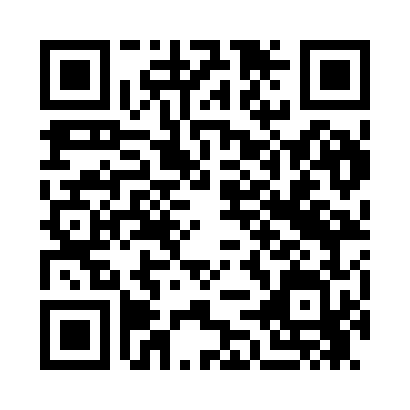 Prayer times for Sulgoja, EstoniaWed 1 May 2024 - Fri 31 May 2024High Latitude Method: Angle Based RulePrayer Calculation Method: Muslim World LeagueAsar Calculation Method: HanafiPrayer times provided by https://www.salahtimes.comDateDayFajrSunriseDhuhrAsrMaghribIsha1Wed2:475:161:076:228:5911:202Thu2:465:141:076:239:0111:213Fri2:455:111:076:259:0411:224Sat2:445:091:076:269:0611:235Sun2:435:071:076:279:0811:246Mon2:425:041:076:299:1011:247Tue2:415:021:076:309:1211:258Wed2:405:001:076:319:1511:269Thu2:394:571:066:329:1711:2710Fri2:384:551:066:349:1911:2811Sat2:374:531:066:359:2111:2912Sun2:364:511:066:369:2311:3013Mon2:364:491:066:379:2511:3114Tue2:354:461:066:389:2711:3215Wed2:344:441:066:409:2911:3316Thu2:334:421:066:419:3211:3417Fri2:324:401:066:429:3411:3418Sat2:324:381:076:439:3611:3519Sun2:314:371:076:449:3811:3620Mon2:304:351:076:459:4011:3721Tue2:294:331:076:469:4211:3822Wed2:294:311:076:479:4311:3923Thu2:284:291:076:489:4511:4024Fri2:274:281:076:499:4711:4125Sat2:274:261:076:509:4911:4126Sun2:264:241:076:519:5111:4227Mon2:264:231:076:529:5311:4328Tue2:254:211:076:539:5411:4429Wed2:254:201:086:549:5611:4530Thu2:244:191:086:559:5711:4531Fri2:244:171:086:569:5911:46